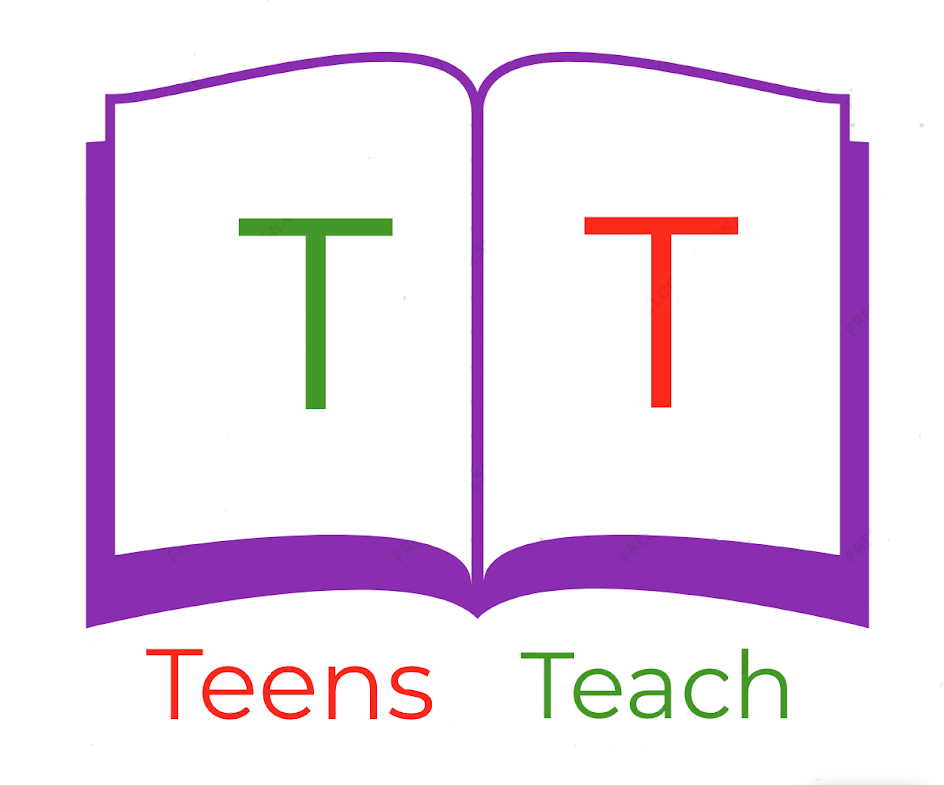 Jugendliche unterrichten Deutsch und mehrFill in the blanks:1.	Active: You are buying the apple.Passive: _____________________2.	Active: _____________________Passive: The chair is being bought by him.3.	Active: She is sleeping on the pillow.Passive: _____________________4.	Active: They are watching TV.Passive: _____________________5.	Active: I am sitting on the chair.Passive: _____________________6.	Active: You are breaking the bed.Passive: _____________________7.	Active: _____________________Passive: The milk is being drunk by them.8.	Active: The baker is baking the bread.Passive: _____________________